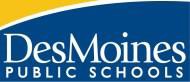 230 Day Transportation Dispatcher CalendarCALENDAR LEGENDStaff DevelopmentHolidays - PAID(No classes; offices closed)Winter/Spring Recess Dispatchers do not report (No classes) - UNPAIDNo School – Dispatchers do not report (No classes) – UNPAID FIRST/LAST DAY OF SCHOOL2019-2020 TRANSPORTATION DISPATCHER CALENDARDates/EventsJuly 4	             4th of July Holiday – Offices Closed July 15-Aug 9    *No School – Dispatchers do not reportAug 19               Transportation route bidsAug 21-22       Transportation staff report	Aug 23                 First Day of School Sept 2                 Labor Day Holiday – Offices Closed Oct 31                ALL Staff Development (No School)     Nov 4	    *No School – Dispatchers do not report     Nov 27	    *No School – Dispatchers do not reportNov 28-29	Thanksgiving Holiday – Offices Closed     Dec 13                ALL Staff Development (No School)     Dec 23-Jan 1     Winter Break – No classes      Dec 24, 25, 31  Winter Holiday – Offices Closed Jan 1	 New Year’s Day Holiday – Offices Closed Feb 25	All Staff Development (No School)     Mar 16-20	Spring Break     Mar 23	*No School – Dispatchers do not reportApr 27	All Staff Development (No School)May 25	Memorial Day – No School      May 28              Last day of school; Early ReleaseMay 29 & 	Reserved for inclement weather June 1-4               make-up days